Информационное письмоАдминистрация муниципального района Пестравский сообщает, что проекты постановлений администраций сельских поселений муниципального района Пестравский Самарской области – «Об утверждении Программы профилактики рисков причинения вреда (ущерба) охраняемым законом ценностям в области муниципального контроля в сфере благоустройства на территории сельского поселения муниципального района Пестравский Самарской области на 2022 год» и «Об утверждении Программы профилактики рисков причинения вреда (ущерба) охраняемым законом ценностям в области муниципального контроля на автомобильном транспорте и в дорожном хозяйстве в границах населенных пунктов сельского поселения муниципального района Пестравский Самарской области, муниципального контроля на автомобильном транспорте и в дорожном хозяйстве вне границ населенных пунктов в границах сельского поселения муниципального района Пестравский Самарской области на 2022 год» размещены на официальном Интернет - сайте муниципального района Пестравский Самарской области 29.09.2021.Проведение общественных обсуждений проектов осуществляется с 01.10.2021 по 01.11.2021.Почтовый адрес и адрес электронной почты, на который принимаются предложения и замечания к проекту: 446160, Самарская область, Пестравский район, с. Пестравка, ул. Крайнюковская, 84, адрес электронной почты: pestravka-yrist@yandex.ru.АДМИНИСТРАЦИЯ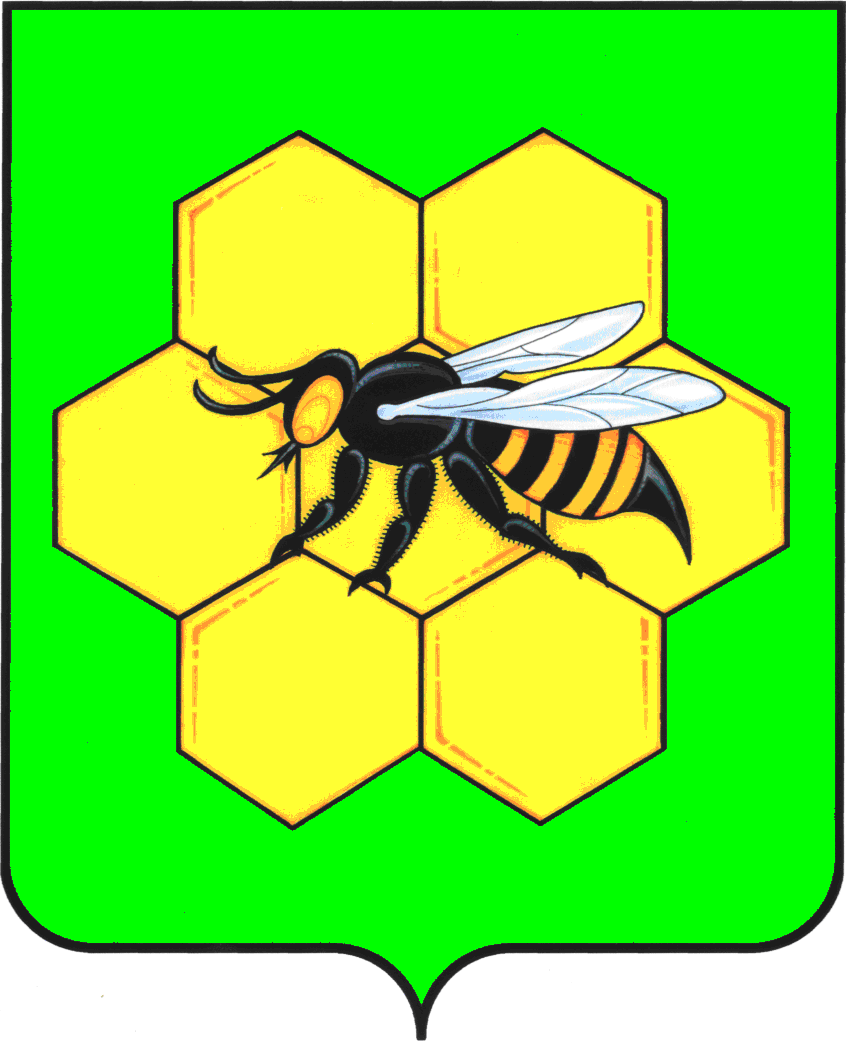 МУНИЦИПАЛЬНОГО РАЙОНА ПЕСТРАВСКИЙСАМАРСКОЙ ОБЛАСТИ446160, с.Пестравка, ул.Крайнюковская, 84Телефон: (84674) 2-15-44, 2-18-35, 2-12-33Факс: (84674) 2-19-33, 2-15-44e-mail: adm@pestravsky.ruот 29.09.2021 № б/н